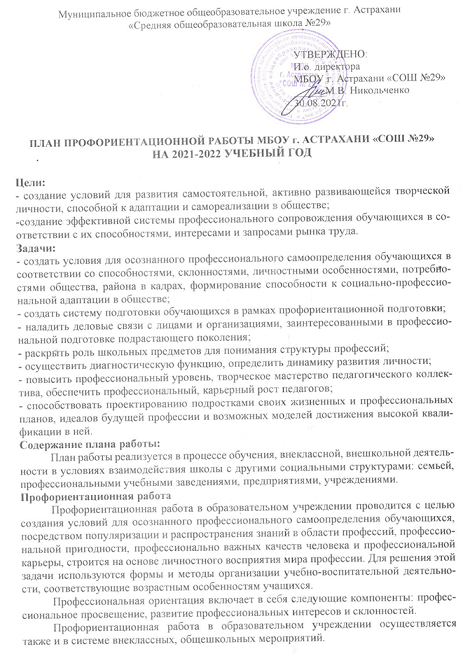 План работы по профориентации в школе на 2021 - 2022 учебный год№ п/пНазвание мероприятияСроки исполнения Участники Ответственные Организационные мероприятияОрганизационные мероприятияОрганизационные мероприятияОрганизационные мероприятияОрганизационные мероприятия1Изучение нормативно-правовых документов.  Разработка плана профориентационной работы в школе на учебный год.Август Классные руководители Заместитель директора по УВР2Изучение методических рекомендаций по организации профориентационной работы среди обучающихся.В течение указанного периода Классные руководители Заместитель директора по УВР, ответственный за профориентационную работу в ОУ3Обновление  уголков  по профориентации  в соответствии  с рекомендациями1 четвертьОтветственный за профориентационную работу 4Отражение профориентационной работы в ОУ на школьном сайтеПостоянноОтветственный за профориентационную работу в ОУ, ответственный за школьный сайт5Участие в анкетировании учащихся 7,8-11 классов на предмет выявления профессий, пользующихся повышенным спросом «Билет в будущее», «Ключи к профессии» Октябрь, февраль Обуч-ся 7,8-11 классовПедагог-психолог6Использование в профориентационной  работе Internet-ресурсов В течение года Ответственный за профориентационную работу Работа с педагогическими кадрамиРабота с педагогическими кадрамиРабота с педагогическими кадрамиРабота с педагогическими кадрамиРабота с педагогическими кадрами7Семинар-практикум  для классных руководителей «Особенности профориентационной работы в школе. Цель-:обмен опытомфевральПедагоги Ответственный за профориентационную работу8Участие в профконсультациях  для учителей по изучению личности школьника
«Изучение личностных особенностей и способностей обучающихся»
«Изучение склонностей и интересов»
«Изучение профессиональных намерений и планов обучающихся»По графикуПедагоги Школьный психолог 9Посещение открытых мероприятий по профориентации в ОУ, с целью обмена опытомПо графикуПедагоги Зам. директора по УВРРабота с родителямиРабота с родителямиРабота с родителямиРабота с родителямиРабота с родителями10Проведение родительских собраний:  
- для  обучающихся 5-8 классов «Роль семьи в профессиональном самоопределении»;
-для учащихся 9-11 классов  «Анализ рынка труда и востребованности профессий в регионе»ежегодноРодители Ответственный  за профориентационную работу в ОУ11Проведение совместных родительских собраний с обучающимися  9 – 11  по профориентации «Выбор профессии – выбор будущего».ЕжегодноРодители, обучающиеся.Классные руководители 9 – 11 классов12Проведение индивидуальных консультации с родителями по вопросу выбора обучающимися элективных курсов.По факту обращенияРодители Школьный педагог-психолог, 13Привлечение родителей  к проведению классных часов В течение годаРодители Ответственный за профориентационную работу в ОУ14День Профориентации для родителей и обучающихся 9 - 11 классовмартРодители, обуч-сяАдминистрация школы Работа с обучающимисяРабота с обучающимисяРабота с обучающимисяРабота с обучающимисяРабота с обучающимися15Провести диагностические методики среди обучающихся 9-11 классов с целью выявить у школьников особенности развития самооценки, профессиональную направленность, узнать о личных профессиональных планах.Октябрь, январьОбуч-ся 10-11 классовШкольный педагог-психолог, 16Посещение обучающимися 9 и 11 классов выставки-ярмарки учебных мест «Абитуриент 2021», а также учреждений профессионального образования в Дни открытых дверейПо плану средних профессиональных учрежденийОбуч-ся 9, 11 классовАдминистрация школы, классные руководители 9, 11 классов17Анкетирование обучающихся 9-11 классов на предмет выявления профессий, пользующихся повышенным спросом у учащихсяПо графикуОбуч-ся 9-11 классовШкольный педагог-психолог18День Профессиональной ориентации для обучающихся 8-9 классовПо графикуОбуч-ся 8-9 классовОтветственный за профориентационную работу в ОУ 19Тренинги для обучающихся 8-11 классовПо графикуОбуч-ся 8-11 классовШкольный педагог-психолог20Проведение классных часов, диспутов, бесед «Правильный выбор профессии как первый шаг  к построению карьеры».По графикуОбучающиеся 9 – 11 классовКлассные руководители 9 – 11 классов21Содействие временному трудоустройству обучающихся во время каникул (совместно с Центром занятости)Май-август Обуч-ся 8-11- классовЗам. директора по УВР